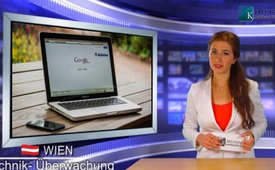 A closer look at Google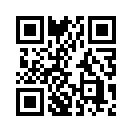 We all know that Google is the indisputable leader on the market for Internet search engines.  Still more interesting though is that Google is leading the market in other areas as well: The video plat-form “You tube”, map provider; “Google Maps” and Cell-phone provider; “Android” for instance.  Even most well known automobile companies are constructing the newest cars with Google operat-ing software systems.  It seems Google want’s to make every area of our lives easier.  Even self-driving cars and pre-planning refrigerators are being tested now.  But remember the Christmas goose? He believes that the farmer is kind and loving ...up until Christmas.  In today’s program we want to research a bit to find out how “kind and loving” our “Farmer Google” really is.Welcome valued viewers to our special program about Google.
We all know that Google is the indisputable leader on the market for Internet search engines.  Still more interesting though is that Google is leading the market in other areas as well: The video plat-form “You tube”, map provider; “Google Maps” and Cell-phone provider; “Android” for instance.  Even most well known automobile companies are constructing the newest cars with Google operat-ing software systems.  It seems Google want’s to make every area of our lives easier.  Even self-driving cars and pre-planning refrigerators are being tested now.  But remember the Christmas goose? He believes that the farmer is kind and loving ...up until Christmas.  In today’s program we want to research a bit to find out how “kind and loving” our “Farmer Google” really is. 
Fist of all a few facts about Google: 

More than 3 billion searches daily - server locations in 60 countries - available in over 130 languages - the name Google originates from  the number gogol or a 1 with 100 zeros - supposedly to indicate the almost endless number of web-sites - Boston Dynamics: military robots - December 2013.  Deep Mind artificial-intelligence in January 2014.   Nest Labs: intelligent thermostats in March 2014. Titan aerospace communication drones in April 2014. Range Span: big data specialist in April 2014, Skybox Imaging high resolution satellite images in June 2014.

At the moment the software operations system Android is rapidly being widely distributed - free of charge. For example not only as already done, through building it into around 80% of all Smart-phones - worldwide.  Also more and more of our every-day appliances are to be connected with the Internet through Android: for instance tablet PCs, vehicles, refrigerators, wristwatch-computers, televisions etc.  Because these devices have the ability to cross-link, our personal, daily information is being given to Google.  Where we are, for example, or how we move, other behavior, social con-tacts, personal preferences and interests and more.  So what seemingly promises to be a helpful tool for making our daily life easier, actually holds a huge disadvantage: Through Google technology an exhaustive, all-encompassing network is created, in which all humans are constantly under surveil-lance and becoming more and more dependent on this technology.  
IT expert Evgeny Morozow hit the point when he said:  ”I’m not a technology critic but, I criticize the monopolizing of power through technology.  We should be just as critical about Google as we are towards Wall Street or the Banks.”
Experience just how far this power through technology has progressed in our next programs.   

That Google has networked all the way into government circles in the USA is well known.  Eric Schmidt, Googles administrative CEO, of all people, is one of President Obama’s advisors. In 2014, the British newspaper The Gaurdian published proof of a cooperation between Google and the US secret service. According to this the US National Security Agency paid high amounts of money to Google in exchange for issuing data. On top of this there seem to be regular meetings between Google, other Internet services and the NSA, in order to eliminate other “seceret”, security problems and to make BIOS programs - basic computer programming - useful for their own purposes.  How dangerous will this become for us when a search engine like Google cooperates with the American secret service, NSA?  In any case Google reveals itself to be an ideal instrument for total surveillance and total control of the entire population, world-wide.
Now to my colleague in Studio Chur, Switzerland.
 
Thank you studio Vienna, Austria1
“He who shuts his eyes to the problem can hardly have right perspective”.  This philosophical thought from an anonymous thinker leads us gently but firmly into todays program.  
Valued viewers, Erhard Blanck a German Naturopathologist, author and painter once said: “Even with glasses one can keep the right perspective”.  Whether he was thinking of Google here or not - well we’re not sure but: In 2012 Google introduce a ground-breaking innovation: the Google Glass.  Bringing it onto the market was postponed, but in the meantime it is available in the USA.  Now the hype has calmed down again about it. Developed as a Smart-phone extension, the Google Glass should help make your daily life easier. It is discreet pair of eye-glasses, equipped with a camera, a microphone a control panel in the frame and an optical prism.  The optical prism covers only one eye minimally and serves as a screen.  A GPS - so a navagation system - is also built in.  The person wearing these glasses can now call up useful facts concerning addresses, persons, etc, in every sit-uation. Also with these glasses one can film and record discreetly.  All of the data recorded with these glasses including exact location, is immediately saved on Google’s own server.  Amazon, Ap-ple and Facebook are all working on developing similar products. A really great “toy” right?
With all these advantages we easily disregard the fact that all this recorded data and information is transmitted to the producer.  So it is a really simple way to spy through the back-door.  Through this, not only do Google Glass users have a good “perspective” but, also the huge American corporations who can through this technology have a continuously larger influence on the user.  

Google wants insight into how we live, not only through the glasses, but also in a completely differ-ent way.  In 2014 Google took over “Nest Labs”.  This company manufactures thermostats and smoke detectors.  Like this Google has managed to get  an all encompassing look into private households to such an extent as was not possible until now.  Nest thermostats notice when the user turns the temperature down or up. The thermostats are equipped with sensors (or even Dropcam cameras) for registering temperature, humidity, movement and light. They register if and when someone is at home and which rooms they are in at what times. The thermostats can be controlled with Smart phone Apps and they are advancing to become common place. For this reason, we should take note that never before have people revealed so much about their private activities to a company as we do now - living in homes equipped like this. Internet connected home thermometers are the next step to a more and more comprehensive surveillance. Like this every step you take - in your own four walls -  is not only being monitored but the surveillance data is saved for all eternity by Google. 
Valued Viewers, this is not just about the insatiable hunger for data. But this issue also encompasses the exact profiles that are created - of - in the meantime ”transparent” citizens - based on the inex-haustible data reserves collected on the servers.  And this development is headed towards artificial intelligence.  Can this become a new power?  The search engine giant not only saves all our inputted search terms but it records from what location and at what time we were seeking. The huge amount of data results surrounding our search is then analyzed by very powerful data processor which then allows the computer to make new deductions based on this information.  
In January 2014, with the take-over of the “Deep Mind”, Google has a company which want’s to teach certain computers to think independently, with the help of massive amounts of data.  Only on the basis of analyzing the searches from a certain area, for example, this artificial intelligence can predict an influenza outbreak much more precisely and faster than any other human system.  The financial elite to whom Google belongs could then at a given time cover us with advice or even make the decisions for us.  Google - Quo Vadis? Google where is this taking us? JP Morgan Bank and Bank of New York are just two keywords that could be mentioned here. Coming up in the fol-lowing broadcast you’ll hear a few more facts, we will ask a pertaining question and share a quote that will make you shake your head in disbelief...
This concludes another contribution about Google which hopefully contributes in the true sense of the word to more insight into this topic.  Franciscan Peter Amendt commented: “Who has insight can understand.  Who has a view can decide.  Who has foresight knows how to steer things.”   
Thanks for your interest, thanks for watching and tune in again! Have a good evening. Now back to my colleague.

I too welcome you to our program.  As my colleague already indicated with the Latin: Quo Vadis? - Where are you going? - we want to focus next more clearly on Google’s development and openly ask the question: “Google quo vadis?”
Google is a stock corporation, who’s shares are not in the hands of the Google managers but, to 61% in the hands of “institutional shareholders”.  This means that above all American banks and similar financial institutions are the actual owners of Google.  For example JP Morgan Chase and Co., the biggest US bank conglomerate as well as the Bank of New York are principle Google shareholders.  Notably, the principle, institutional shareholders have regardless of downward courses of the stock market steadily even increased their share of stock. Could this be because for the banks and their puppeteers even profit has become secondary, while they follow certain global aims?
Another development to pay attention to is that end of 2012, Google took over Boston Dynamics, a company which develops robots for the US military. With this purchase, Google also took over the running contracts for the construction of these robots.  In the framework of these contracts a ground-robot is being developed which, according to the contract, is capable “in a dangerous, de-molished terrain, to carry out complex tasks”.  One robot already developed for military operations in cities, can jump over obstacles, up to seven meters high. In the meantime Google has purchased more robot production companies and  is now also a leader on the market here as well. This means that both almost unlimited knowledge as well as emotionless, absolutely obedient, military automat-ic-machines are in one and the same hands.  We can only hope the owners are well-meaning. But, this does not seem to be the case.  Hannes Wellmann commented to this the following: “With this the company leads the market branch of future warfare  - of all things!” 

If things go according to wishes of the owners of Google, then soon all information, and all the data concerning every sale or purchase should be taken over by Google’s servers.  Together with these modern war technologies, everything for setting up one world government would be in their hands.  High time to do something against this!  But how?  For example by creating now a strong, reliable information network, that can be expanded without Internet dependence! Get into contact with us. At this link you’ll find more information: (link for ENG questionnaire to Kla.tv?) Thanks for your support and we wish you a good evening. Good bye - Until next time.from up./ag./bl./beka./mv./svSources:www.google.de/about/company/philosophyhttp://blogs.wsj.com/digits/2015/04/29/microsoft-awarded-patent-for-emotion-detecting-eyeglasses/www.wortbedeutung.info/Googlehttps://de.wikipedia.org/wiki/Google_Inc. http://blogs.wsj.com/digits/2014/05/02/google-buys-rangespan-to-step-up-
battle-with-amazon www.nwzonline.de/wirtschaft/google-dringt-in-uhren-autos-und-fernseher_a_16,0,431094187.htmlhttp://netzwertig.com/2012/04/10/augmented-
reality-brillen-manifestation-der-macht/ http://rechtsanwalt-schwenke.de/10-punkte-herausforderung-recht-google-glasshttp://netzwertig.com/2012/04/10/augmented-
reality-brillen-manifestation-der-macht/ www.nzz.ch/aktuell/digital/google-kauft-nest-labs-1.18220730www.sein.de/das-kapitalistische-netzwerk-das-die-welt-regiert/https://de.finance.yahoo.com/q/mh?s=GOOGwww.heise.de/newsticker/meldung/E-Mails-legen-engere-Beziehung-zwischen-NSA-und-Google-nahe-2183834.htmlwww.welt.de/politik/ausland/
article119345422/NSA-zahlte-Google-offenbar-Millionen-fuer-Daten.html www.nzz.ch/aktuell/digital/google-deepmind-1.18229963www.ibrahimevsan.de/2013/05/24/googles-bigdata/www.golem.de/news/boston-dynamics-google-kauft-zum-jahresende-militaerrobter-hersteller-1312-103387.htmThis may interest you as well:---Kla.TV – The other news ... free – independent – uncensored ...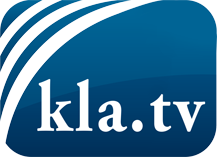 what the media should not keep silent about ...Little heard – by the people, for the people! ...regular News at www.kla.tv/enStay tuned – it’s worth it!Free subscription to our e-mail newsletter here: www.kla.tv/abo-enSecurity advice:Unfortunately countervoices are being censored and suppressed more and more. As long as we don't report according to the ideology and interests of the corporate media, we are constantly at risk, that pretexts will be found to shut down or harm Kla.TV.So join an internet-independent network today! Click here: www.kla.tv/vernetzung&lang=enLicence:    Creative Commons License with Attribution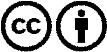 Spreading and reproducing is endorsed if Kla.TV if reference is made to source. No content may be presented out of context.
The use by state-funded institutions is prohibited without written permission from Kla.TV. Infraction will be legally prosecuted.